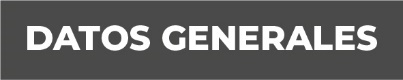 Nombre ALFREDO ESPINOSA ESPINO.	                        Grado de Escolaridad LICENCIADO EN DERECHO POR LA UNIVERSIDAD VERACRUZANA.  Cedula Profesional (Licenciatura) 13377180 EXPEDIDA EL 16 DE FEBRERO DE 1990.Formación Académica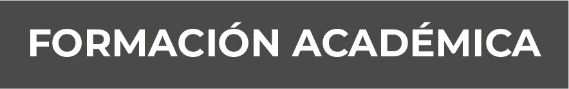 LICENCIADO EN DERECHO POR LA UNIVERSIDAD VERACRUZANA.  (1980-1984).TESIS; “CONSIDERACIONES ACERCA DEL TRABAJO PENITENCIARIO COMO MEDIO DE READAPTACIÓN SOCIAL” (1985)”.(MAESTRIA) JUICIOS ORALES (2015-2016) UNIVERSIDAD I.P.S. DEL INSTITUTO A.C.  INCORPORADA A U.P.A.V., EN BOCA DEL RIO VERACRUZ.) ESTANDO EN TRAMITE EL CERTIFICADO DE ESTUDIOS, ASPIRANTE.Trayectoria Profesional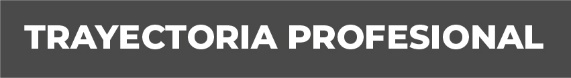 23 AÑOS APROXIMADAMENTE EN LA EXTINTA PROCURADURÍA GENERAL DE JUSTICIA, ACTUALMENTE FISCALIA GENERAL DEL ESTADO: AGENTE DEL M.P. INV. Y ADSC. EN DIVERSOS DISTRITOS Y REGIONES DEL ESTADO; AGENTE DEL M.P. VISITADOR; AUXILIAR DEL C. PROCURADOR; COORDINADOR DE LA POLICIA MINISTERIAL EN TUXPAN – XALAPA y CORDOBA, ACTUALMENTE FISCAL 1° ORIENTADOR DE LA UNIDAD DE ATENCION TEMPRANA EN EL DISTRITO DE PAPANTLA VERACRUZ. DOS AÑOS, UN MES EN  DE DERECHOS HUMANOS; SEGUNDO VISITADOR GENERAL; DIRECTOR DE CONCLUSION Y ARCHIVO; DIRECTOR DE SEGUIMIENTO Y CONCLUSION; DIRECTOR DE AYUDA HUMANITARIA Y EL 11 DE JUNIO DEL 2002, MEDIANTE ACUERDO 08/2002 DE MISMA FECHA, EL PRESIDENTE DE LA COMISIÓN DE DERECHOS HUMANOS DEL ESTADO, DESIGNO AL SUSCRITO PARA HACERSE CARGO DE LA PRESIDENCIA DEL ORGANISMO ESTATAL DE DERECHOS HUMANOS EN VERACRUZ, DURANTE EL DÍA 12 DE JUNIO DEL AÑO 2002.  UN AÑO EN LA SECRETARIA DE SEGURIDAD PUBLICA; DELEGADO JURÍDICO CON LA POLICIA INTERMUNICIPAL XALAPA-BANDERILLA-TLALNELHUAYOCAN Y DELEGADO REGIONAL - ACAYUCAN, VERACRUZ DE LA SUBSECRETARIA DE SEGURIDAD PÚBLICA EN EL ESTADO. 2 AÑOS EN EL ORGANO DE FISCALIZACION SUPERIOR EN EL ESTADO; ASISTENTE PROFESIONAL ADSCRITO A LA DIRECCION DE ASUNTOS JURIDICOS DEL ORGANO DE FISCALIZACION SUPERIOR DEL ESTADO DE VER. UN AÑO EN EL H. AYUNTAMIENTO DE VERACRUZ; COORDINADOR JURIDICO DE LA POLICIA   MUNICIPAL DEL H. AYUNTAMIENTO DE VERACRUZ, Y SUBCONTRALOR JURIDICO DE LA CONTRALORIA MUNICIPAL DEL H. AYUNTAMIENTO DE VERACRUZ. UN AÑO EN LA SECRETARIA DDE INFRAESTRUCTURA Y OBRAS PUBLICAS EN EL ESTADO; SUBCOORDINADOR JURIDICO DE LO CONTNTENCIOSO. INSCRITO EN EL BANCO DE DATOS DEL REGISTRO DEL SISTEMA NACIONAL DE PERSONAL DE SEGURIDAD PUBLICA, CON CLAVE UNICA DE IDENTIFICACION PERMANENTE (CUIP - EIEA610627H3019445), SE LLEVO A CABO EL LLENADO DE LA CEDULA DE INSCRIPCION, DEL REGISTRO NACIONAL DE SEGURIDAD PUBLICA. EN EL AÑO 2012, 2015 Y 2018 SE PRESENTO EL EXAMEN DE CONFIABILIDAD EN LA INSTITUCION (FISCALIA GENENERAL DEL ESTADO).  Conocimiento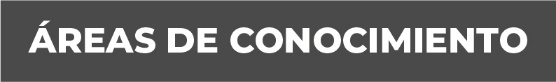 CURSOS DE TALLER Y CONSTANCIAS DE ACTUALIZACIÓN PARA AGENTES DEL MINISTERIO PÚBLICO DEL FUERO COMÚN. RECONOCIMIENTO DE LA PROCURADURIA GENERAL DE JUSTICIA EN EL ESTADO, POR LA TRAYECTORIA PROFESIONAL A FAVOR DE LA INSTITUCIÓN; RECONOCIMIENTO Y CONSTANCIA OTORGADO POR EL SISTEMA NACIONAL DE SEGURIDAD PÚBLICA A TRAVES DE SU ACADEMIA NACIONAL; DIPLOMAS Y CONSTANCIAS  OTORGADO POR LA COMISION ESTATAL DE DERECHOS HUMANOS; RECONOCIMIENTO OTORGADO COMO DELEGADO DE SEGURIDAD PÚBLICA DE LA REGIÓN ACAYUCAN, VERACRUZ, POR EL H. AYUNTAMIENTO CONSTITUCIONAL DE JALTIPAN DE MORELOS, VERACRUZ; CONSTANCIAS OTORGADAS POR EL ORGANO DE FISCALIZACION SUPERIOR DEL ESTADO DE VERACRUZ; RECONOCIMIENTO OTORGADO POR EL H. AYUNTAMIENTO DE XALAPA; CONSTANCIA OTORGADA POR EL GOBIERNO CONSTITUCIONAL DEL ESTADO DE VERACRUZ, SECRETARIO EJECUTIVO DEL CONSEJO ESTATAL Y PROCURADOR GENERAL DE JUSTICIA; CONSTANCIA OTORGADA POR EL INSTITUTO DE LA JUDICATURA FEDERAL – PODER  JUDICIAL DE LA FEDERACION; CONSTANCIAS OTORGADAS POR EL TRIBUNAL SUPERIOR DE JUSTICIA DEL ESTADO DE VERACRUZ Y CONSEJO DE LA JUDICATURA, A TRAVES DEL INSTITUTO DE FORMACIÓN, CAPACITACIÓN, ESPECIALIZACIÓN Y ACTUALIZACIÓN; CONSTANCIA OTORGADA POR LA FISCALIA GENERAL DEL ESTADO, A TRAVES DE LA FISCALIA COORDINADORA ESPECIALIZADA EN ASUNTOS INDIGENAS Y DERECHOS HUMANOS; CONSTANCIAS OTORGADAS POR LA FISCALIA GENERAL DEL ESTADO DE VERACRUZ, E INSTITUTO DE FORMACIÓN PROFESIONAL; RECONOCIMIENTO OTORGADO POR EL INSTITUTO PROFESIONAL SUPERIOR A TRAVES DEL C.P. Y L.D. MASTER EN ADMINISTRACIÓN FINANCIERA, EN SU CARÁCTER DE RECTOR DE I.P.S INSTITUTO, EN FAVOR DEL SUSCRITO POR HABER CONCLUIDO LA “MAESTRIA EN JUICIOS ORALES” EN EL PERIODO MARZO 2015 – AGOSTO 2016. CONSTANCIA DE ESTUDIOS OTORGADA POR EL DIRECTOR DE IPS INSTITUTO A.C. CON INCORPORACIÓN A LA U.P.A.V (UNIVERSIDAD POPULAR AUTONOMA DE VERACRUZ) UBICADA EN VERACRUZ, VERACRUZ. QUIEN CERTIFICA QUE EL SUSCRITO CONCLUYÓ SUS ESTUDIOS EN LA MAESTRIA EN JUICIOS ORALES GENERACIÓN MARZO 2015 – AGOSTO 2016. CERTIFICANDO QUE SU TITULACIÓN DE NIVEL DE MAESTRIA SE ENCUENTRA EN TRAMITE. FIRMANDO EL RECTOR DE I.P.S. INSTITUTO A.C. INCORPORADA A UPAV; CURSO TALLER DE ACTUALIZACION PARA MINISTERIO PUBLICO ORIENTADOR EN EL SISTEMA DE JUSTICIA PENAL.